КОНСПЕКТ ЗАНЯТИЯ ПО ОКРУЖАЮЩЕМУ МИРУОбразовательные области: «Познавательное развитие», «Речевое развитие», «Художественно-эстетическое развитие».Тема занятия: «Яркие льдинки»Возрастная группа: первая младшая группа.Цель занятия: знакомство воспитанников со свойствами воды (замерзание воды на морозе, превращение воды в лед, свойства льда).Задачи занятия:Образовательные:1. Познакомить детей со свойствами воды.2. Дать представление о замерзании воды на морозе; превращении воды в лед.3. Познакомить со свойствами льда – не льется, принимает форму сосуда, в котором застывает.Развивающие:1. Закрепить умение устанавливать простейшие связи.2. Развивать у детей мышление, внимание.Воспитательные:1. Воспитывать интерес к опытно-экспериментальной деятельности.Дополнительные задачи: Обучающая: 1. Совершенствовать способы познания мира природы.2. Воспитывать эстетические чувства средствами природы.3. Развивать познавательные процессы и детское творчество.Дидактическая задача: 1. Рассказать алгоритм изготовления цветных льдинок.Словарная работа: ледяной, изо льда, льдинка.Планируемый результат занятия: Воспитанники познакомятся со свойствами воды, получат представление о замерзании воды на морозе, превращении воды в лед, познакомятся со свойствами льда. Воспитанники закрепят умения устанавливать простейшие связи. У воспитанников появится интерес к опытно-экспериментальной деятельности.Предварительная работа: Подвижные игры: «Снег кружится», «Зайка серенький сидит», «Снежки».Дидактические игры:«Собери снеговика», «Чудесный мешочек», «Найди снежинку».  Чтение стихотворений о зиме, природных явлениях; сказка «Заюшкина избушка». Материалы и оборудование: музыкальная колонка, веселая инструментальная музыка для детей без слов.mp3, вода дистиллированная, пластиковые стаканчики и кисточки, гуашь четырех цветов, салфетки для стола, воронка, алгоритм изготовления цветных льдинок.Список используемой литературы:«От рождения до школы» Примерная общеобразовательная программа дошкольного образования / Под ред. Н. Е. Вераксы, Т. С. Комаровой, М. А. Васильевой. — М.: МОЗАИКА СИНТЕЗ, 2012.Воронкевич О.А. Добро пожаловать в экологию!/ О.А. Воронкевич, Парциальная программа работы по формированию экологической культуры у детей дошкольного возраста – Спб.: ООО «ДЕТСТВО-ПРЕСС», 2019Рыжова Н.В. «Волшебница вода»/ Журнал «Дошкольное образование» № 11, 2004г.https://mp3sos.cc/music/мелодия-для-физминутки-без-слов.htmlhttps://nsportal.ru/detskiy-sad/raznoe/2021/01/17/kartoteka-organizatsionnyh-momentov-na-zanyatiyah-v-douhttps://nsportal.ru/detskii-sad/osnovy-bezopasnosti-zhiznedeyatelnosti/2020/04/22/kartoteka-fizkultminutok-na-temu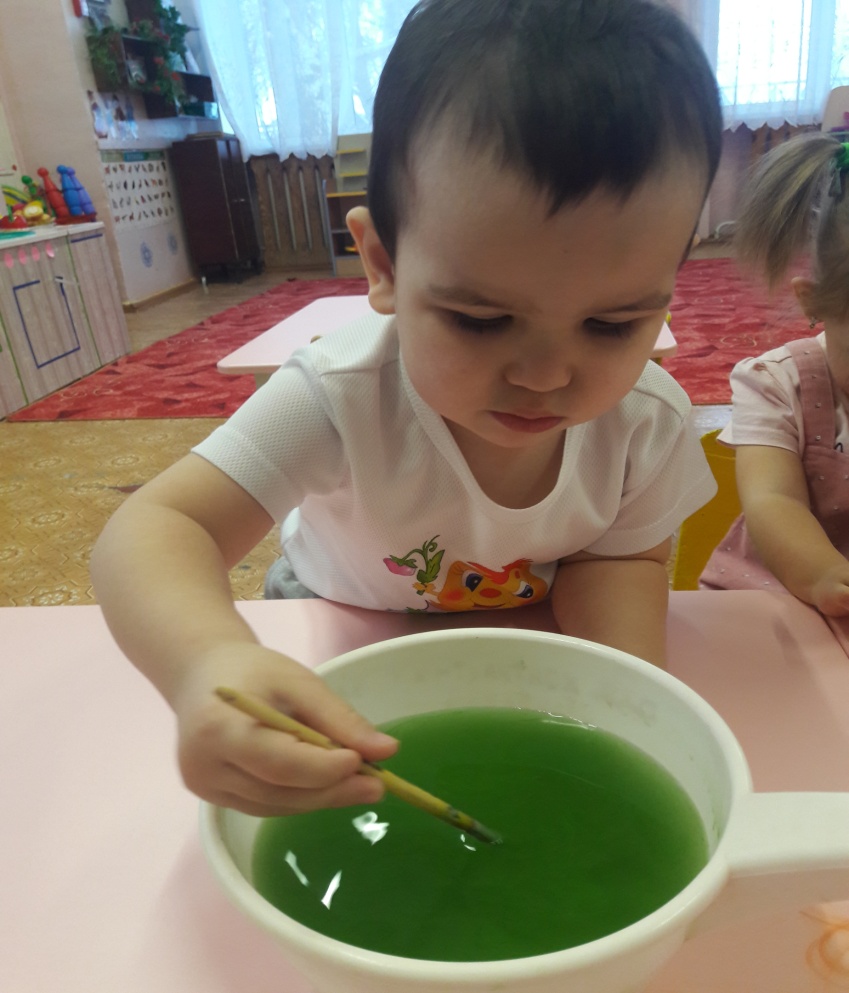 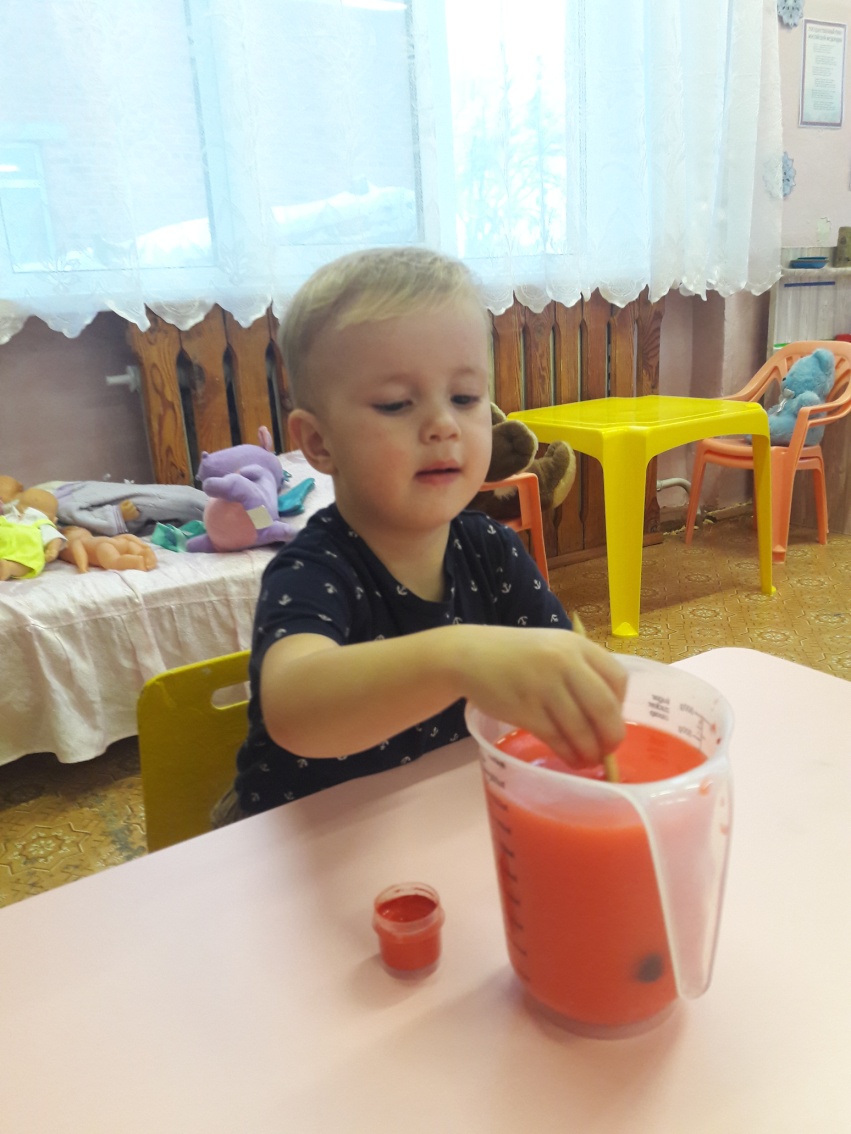 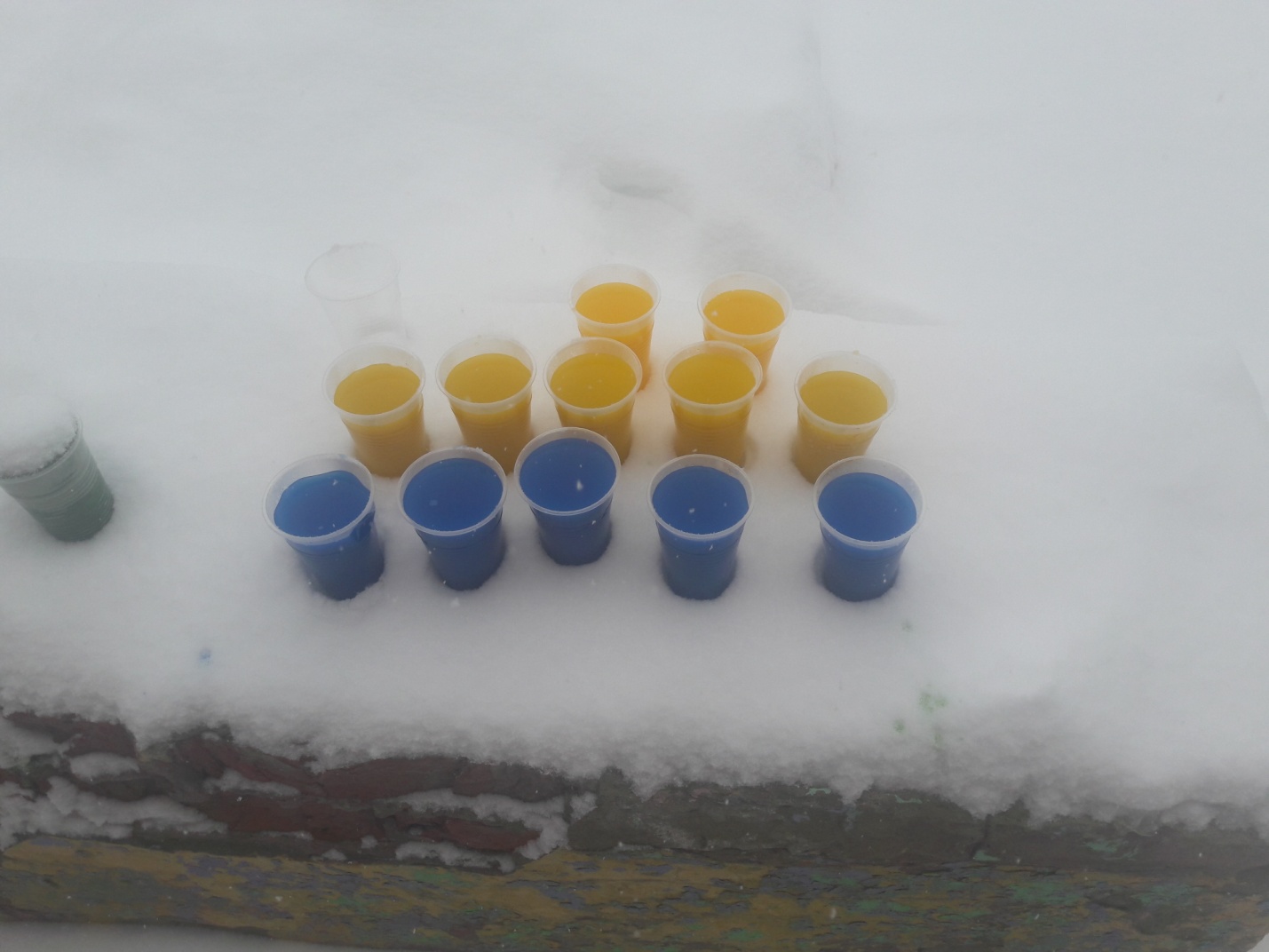 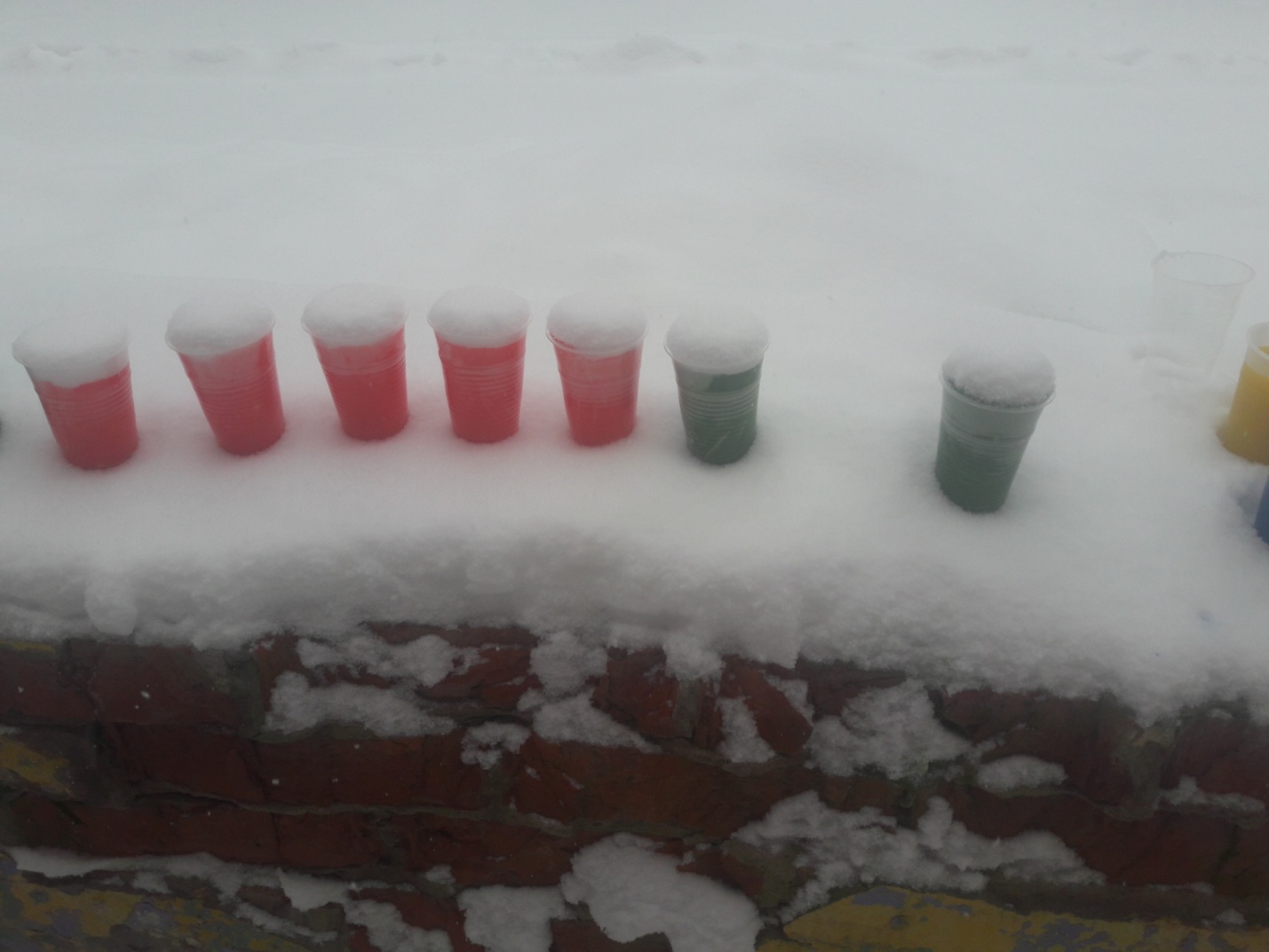 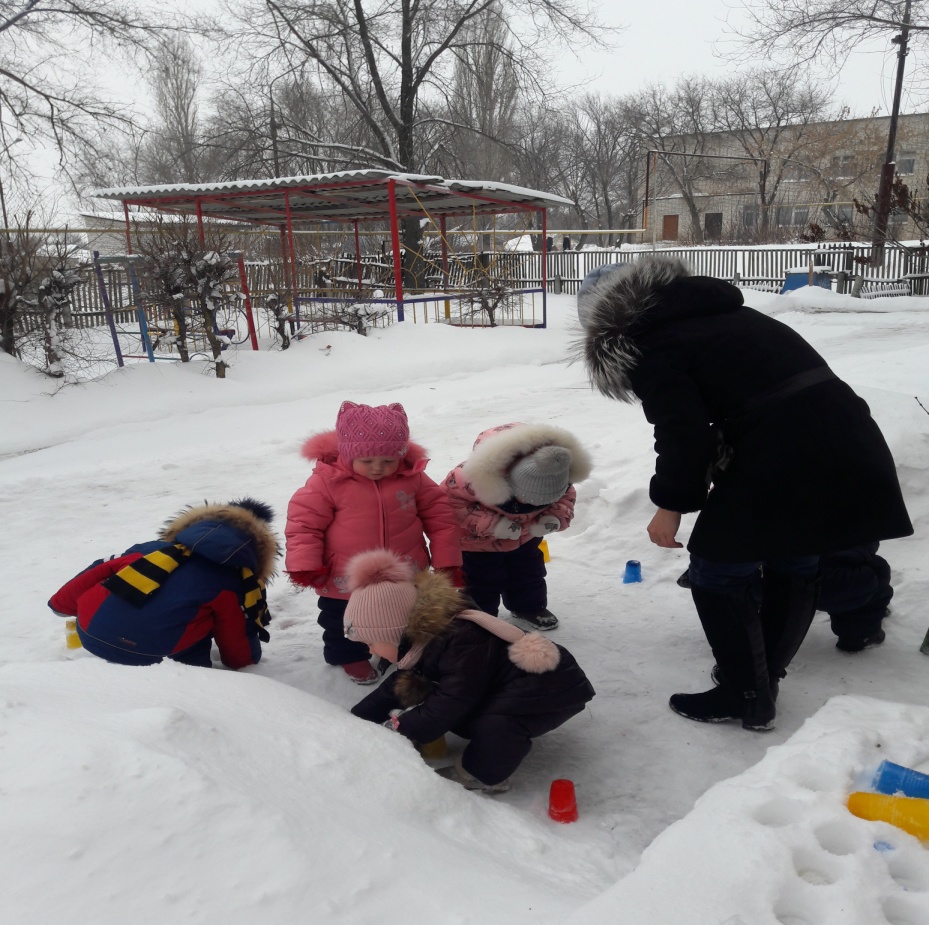 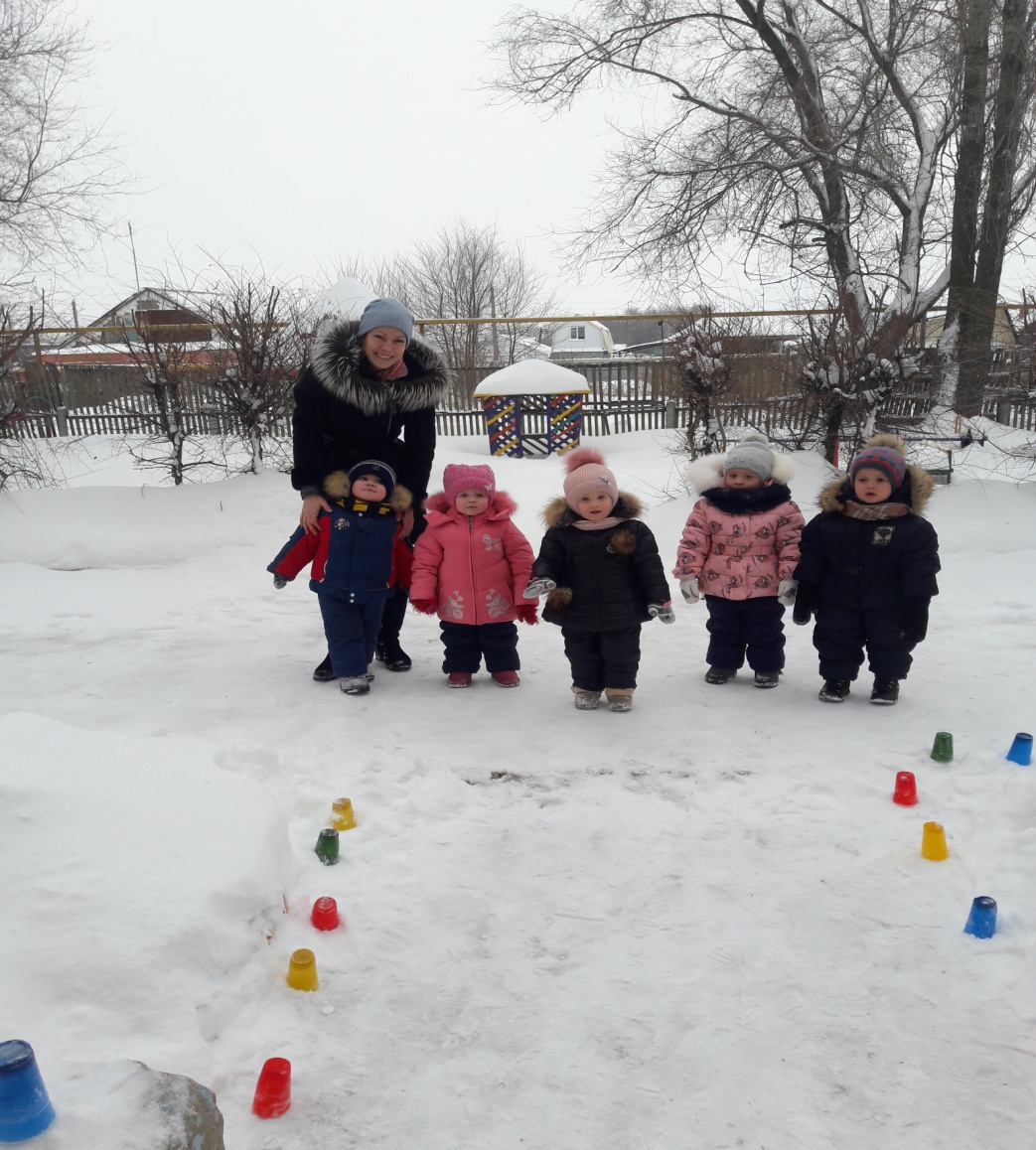 Этапы Деятельность воспитателяДеятельность воспитанниковОрганизационно – мотивационный этапВоспитатель: Мы руками хлоп, хлоп,Мы ногами топ, топ,Мы плечами чик, чик,Мы глазами миг, миг,Вправо, влево повернисьИ соседу улыбнись!Воспитатель: ребята, сегодня к нам в детский сад пришел Снеговик. (В группу заходит взрослый, переодетый в костюм снеговика)Снеговик: здравствуйте, ребята! Я приглашаю вас на свою фабрику по изготовлению ярких льдинок.Хотите отправиться в увлекательное путешествие ко мне на фабрику? Но прежде, чем мы туда отправимся, скажите, кто рисует на окнах, кто морозит нам носы и щечки, кто украшает инеем деревья? (Дед Мороз, зима). Воспитанники стоят в кругу, выполняют движения по текстуВоспитанники внимательно слушают..Воспитанники мотивированы на предстоящую деятельность и заинтересованыВоспитанники дают ответОсновной этапОсновной этапОсновной этапЭтап постановки проблемыВоспитатель: ребята, а вы хотите украсить наш игровой участок яркими льдинками?Для этого нам надо узнать, как изготавливаются цветные льдинки. Именно это мы и узнаем на фабрике Снеговика!Воспитатель: на чем же можно добраться на фабрику к Снеговику, как вы думаете? ( На поезде, на машине, на оленях).Воспитатель: давайте отправимся на поезде. Как гудит поезд? Как отвечают ему вагоны?Воспитанники отвечаютОтветы воспитанниковВоспитанники изображают, как гудит поезд, как едут вагоны.Этап ознакомления с материаломСнеговик: ребята, мы прибыли на фабрику. Посмотрите, ребята, на фабрике для изготовления ярких льдинок приготовлена вода и краска разного цвета. Воспитатель: а как вы думаете, ребята, для чего людям нужна вода?.: (мыть руки и лицо, пить, готовить суп и пр).Воспитатель предлагает показать, как детки умываются водичкой.Пальчиковая гимнастикаАх, вода, вода, вода!Будем чистыми всегда!Брызги – вправо, брызги – влево!Мокрым стало наше тело!Полотенчиком пушистымВытрем ручки очень быстро.Воспитатель: ребята, посмотрите внимательно на воду, аккуратно потрогайте пальчиком. «Какая вода?: (мокрая, холодная, прозрачная сквозь нее видно, и т. д.). (Если дети затрудняются ответить, то воспитатель наводящими вопросами подводит детей к ответам).Воспитанники соблюдают тишину, внимательно слушают педагога. Ответы воспитанниковэнергично потирают ладошку о ладошку сжимают в кулак пальцы, а затем с силой выпрямляют пальчики, как бы стряхивая водуэнергичными движениями «вытирают» поочередно рукиОтветы воспитанниковЭтап практического решения проблемыСнеговик: а теперь, ребята, давайте зайдем в первый цех. Здесь окрашивают воду в разные цвета, хотите попробовать сами окрасить воду.Воспитатель: возьмем баночку с водой, кисточку и наберем кисточкой краску. Теперь прополощем кисточку с краской в воде. Что произошло с водой в баночке? Почему она стала цветной?(Воспитатель по ходу работы спрашивает у детей, какого цвета у него вода в баночке, оказывает помощь при необходимости).Снеговик: а теперь нужно перевезти окрашенную воду во второй цех. Мы поедем на машине. Физкультминутка(под музыку)Заведу мою машину  Би-би-би, налью бензину.Крепко-крепко руль держу На педаль ногою жму. Снеговик: ребята, мы с вами прибыли. В этом цехе разливают воду в сосуды (пластиковые стаканчики). Для того, чтобы аккуратно налить цветную воду в стаканчик, используем воронку.Воспитатель: ребята, для того, чтобы у нас получились льдинки, нашим формочкам нужен мороз. А где у нас мороз? (В холодильнике, на улице). Едем в следующий цех  (улица).Воспитатель: здесь необходимо оставить стаканчики, чтобы цветная вода в них замерзла.Вот, мы с вами приготовили все для того, чтобы у нас получились яркие льдинки. Снеговик: а мне пора прощаться с вами, ребята. Меня ждет моя фабрика! Воспитатель: ребята, давайте скажем «Спасибо!» Снеговику за интересную экскурсию по фабрике изготовления ярких льдинок! Приходи к нам завтра посмотреть, какие же красивые яркие льдинки получились у ребят!  До свидания!Снеговик: до свидания!Воспитанники внимательно слушаютВоспитанники выполняют задания воспитателяВоспитанники отвечают Воспитанники внимательно слушаютповороты кистями руки сжатой в кулак, как будто заводят машинутри раза хлопнуть в ладоши и одновременно топатьимитируют, как крутят рультопнуть правой ногой)Воспитанники вместе с воспитателем разливают цветную воду в пластиковые стаканчики.Дети высказывают предположенияВоспитатель вместе с детьми выносит стаканчики с цветной водой на улицу.Воспитанники прощаются со Снеговиком.Заключительный этапРефлексияВоспитатель: с чего же мы начали свою работу? (На следующий день)Воспитатель: смотрите, ребята, наши льдинки уже замерзли, давайте их рассмотрим.Воспитатель: ребята, а все ли льдинки одинаковые? Правильно они все разные.(Воспитатель подводит детей к тому, что цвет льдинки зависит от цвета воды).Теперь у нас есть много красивых льдинок для украшения нашего участка. Воспитатель: вам понравилось на фабрике у Снеговика? Мы с вами украсим льдинками наш участок, и он будет самым красивым.Воспитанники рассказывают последовательность приготовления цветных льдинок. (Дети рассматривают льдинки, отмечая какие они гладкие разноцветные, холодные)Ответы воспитанниковВоспитанники отвечают.Воспитанники вместе с воспитателем украшают участок.